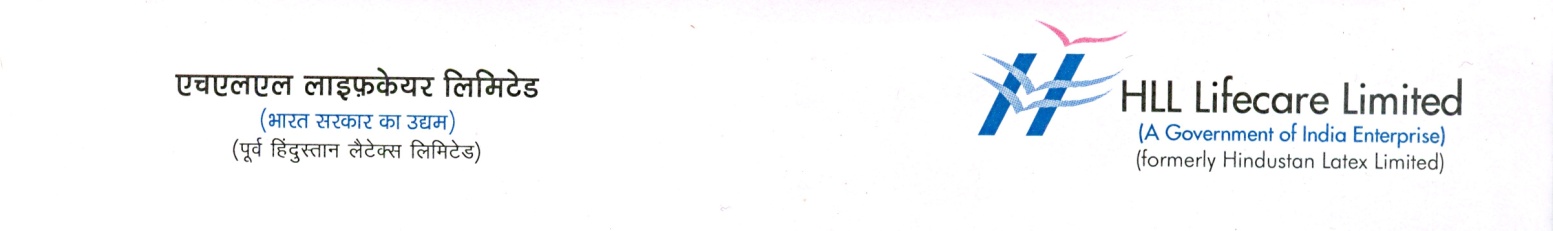 PRESS RELEASE30 NOVEMBER 2020HLL Invites ApplicationsFor Pratheeksha Scholarships 2020-21HLL Lifecare Limited’s (HLL) Pratheeksha Charitable Society has invited applications for scholarships from academically outstanding students taking admissions in professional and technical courses for the 2020-21 academic year. Prtheeksha Charitable Society is HLL’S CSR initiative for students belonging to the BPL Category.The scheme offers financial assistance those pursing Medicine, Engineering, B.pharam, Diploma, Nursing, and ITI courses, mainly open to students from Thiruvanathapuram district Kerala studying at any the educational institution within Kerala and to students from Kanagala in Karnataka, studying at any educational institution within Karnataka.An annual grant of Rs.30.000 each will be given to five selected MBBS students, Rs. 20,000 will be offered to students  seeking scholarships for Engineering, and students pursing B.Pharm, Diploma and Nursing courses will get Rs.10,000 each, until they complete the course successfully. Students pursing ITI will receive RS.5,000 annually.Under the Pratheekha Charity initiative which was launched in 2014, HLL as on date had provided financial assistance worth Rs.73.45 Lakhs to 180 academically outstanding students belonging to the BPL category and pursing various professional and technical courses in Thiruvanathapuram, Kerala and Kanagala in Karnataka. Pratheeksha Charitable Society, promoted by the HLL employees is the implementing forum of Pratheeksha. Funds for the Society are raised through individual contributions of the employees and from the company’s CSR fund.30 students will be given scholarships this year along with students who were granted scholarship in the previous years.Candidates will be selected on the basis of academic performance and financial background. Interested applicants should produce original income proof by the authorities concerned, along with mark sheet of 10th& 12th, bonafide student certificates from the heads of the institution etc. Selected candidates for scholarship are expected to submit their yearly academic performance report and mark sheet to continue to avail of the scheme.Applications forms are available at the office of HLL Life care Limited or can be downloaded from www.lifecarehll.com.  Applications should reach the office of the Manager (HR), HLL Life care Limited, Corporate and Regional Office, HLL Bhavan, Poojapura, Thiruvanathapuram-695 012 on or before 15 January 2021.